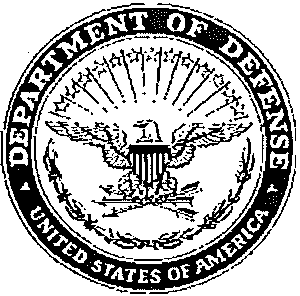 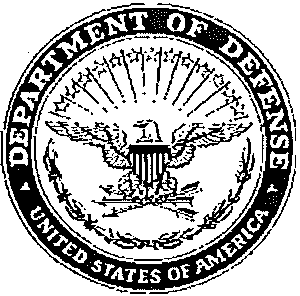 DEPARTMENT OF THE ARMY OFFICE OF THE CHIEF, ARMY DENTAL CORPS 3630 STANLEY ROAD, BUILDING 2840, SUITE 283 JBSA FORT SAM HOUSTON, TEXAS 78234-6100ATMC-CCD	          XXXX2020MEMORANDUM FOR RECORDSUBJECT:  Request Star Note for Military/Civilian Retirement or other occasionNAME:  XXXXXRANK: GS-XX/XX (Series XXXX)SPOUSE’S FULL NAME:  XXXXXXXMARRIED 10 YEARS OR MORE? Y/NBRANCH OF SERVICE:  XXXXXYEARS OF SERVICE:   XXXXXX – XXXXXX (XX years) CURRENT POSITION: XXXXXXXXXXXDATES SERVED IN CURRENT POSITION:  XXXXXX – presentBACKGROUND INFORMATION:  ORB/ERB/CRB and supportive narrative must be attached.  Use this space for a brief narrative. Ms. XXXXXXX is cited for exceptionally meritorious performance of duty as a XXXXXXX at the United States Army Dental Activity, XXXXX from XXXX to XXXX.  JUSTIFICATION NARRATIVE: (ATTACHED, APPROVED BY CDR/DIR): XXXXXPRESENTATION DATE: XXXXXX			RETIREMENT DATE: XXXXX   DISPOSITION INSTRUCTIONS (ADDRESS WHERE NOTE IS TO BE MAILED):COMMANDERUS Army Dental ActivityATTN: NameXXX Main St.Fort Living Room, ST 12345-6789POINT OF CONTACT:  Name, email, phone.NO SIGNATURE BLOCK